Send to: [PROVIDER]Subject: RECORDATORIO: Comparta sus experiencias con el Programa de Alimentos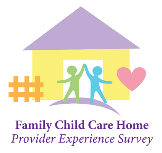 Estimada(a) [Family Child Care Home Provider Name],Todavía no hemos recibido sus respuestas.Este es el segundo recordatorio para pedirle que conteste la Encuesta sobre experiencias de proveedores en hogares de cuidado infantil familiar. Le tomará 20 minutos contestar la encuesta. Con su colaboración, podremos mejorar el Programa de Alimentos (también conocido como el Programa de Alimentos para el Cuidado de Niños y Adultos o CACFP, por sus siglas en inglés) para proveedores de hogares de cuidado infantil familiar como usted.Por favor, conteste la encuesta, aunque ya no esté participando en el Programa de Alimentos o ya no maneje un hogar de cuidado infantil familiar. Después que recibamos su encuesta, le enviaremos una tarjeta de regalo de $40.A los proveedores se les anima firmemente a participar en el estudio de acuerdo con la Sección 28 de la Ley Nacional del Almuerzo Escolar. Si tiene alguna pregunta sobre el estudio, llame gratis al [study phone], envíe un correo electrónico a [study email], o visite la página web del estudio en [link] usando la contraseña [passcode].Le agradecemos de antemano por su apoyo y participación en esta importante encuesta.Atentamente[SIGNATURE]Para comenzar la encuesta:Para comenzar la encuesta:Vaya a  www.ProviderExperienceSurvey.com o escanee el código QR   o Anote su contraseña única (PIN) [###] 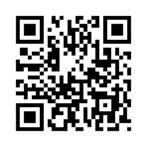 Si no puede ingresar al Internet o prefiere responder la encuesta en papel, por favor, sírvase llamar gratis al [study phone], y díganos si prefiere que la versión en papel de la encuesta sea en inglés o español.Si no puede ingresar al Internet o prefiere responder la encuesta en papel, por favor, sírvase llamar gratis al [study phone], y díganos si prefiere que la versión en papel de la encuesta sea en inglés o español.